F7D – Proyecto de tesis para admisión y candidatura para optar al grado de Doctor de la Universidad de Buenos Aires*Campos obligatorios*Nombre/s: *Apellido/s: *Lugar y fecha:  Comité consejero*-Director de tesis*:    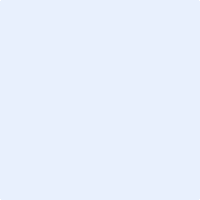                                                                                                              Inserte firma digital/electrónicaE-mail: *-Co-director*:                                                                                                       Inserte firma digital/electrónicaE-mail:  -Consejero de estudios**:                                                                                                               Inserte firma digital/electrónicaE-mail: * Imprescindible en esta instancia; **Sólo es necesario excepcionalmenteEste comité consejero: a) ha discutido con el solicitante el tema de tesis, su viabilidad y las implicancias de los posibles resultados, b) certifica que está dispuesto a guiar al solicitante en la elaboración de su tesis; c) ha discutido y formulado un Plan de cursos con el solicitante. Se adjuntan los curriculums vitae de todos los Consejeros propuestos*Título del proyecto de tesis: Adjuntar el proyecto completo (http://epg.agro.uba.ar/magister/proyecto-de-tesis-para-solicitar-lacandidatura). Adjuntar también el proyecto tentativo o el resumen del proyecto de tesis según http://epg.agro.uba.ar/doctorado/proyecto-tentativo-de-tesis-de-doctorado-para-solicitar-la-admision para que su solicitud pueda ser evaluada en primera instancia; enviar, además, el proyecto tentativo y el proyecto de tesis a hirschho@agro.uba.ar.Aprobación por parte de la Comisión de Doctorado:   Inserte firma digital/electrónicaAclaración: Visto por la Comisión Académica en su reunión del ,  Acta N°  Decisión de Aprobar candidatura                      Desaprobar candidatura Recomendación: 